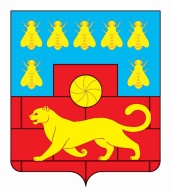 Администрация Мясниковского районаПОСТАНОВЛЕНИЕО мерах поддержки муниципальных учреждений культуры Мясниковского района в связи с осуществлением мероприятий по борьбе с распространением новой коронавирусной инфекции COVID-19Во исполнение постановления Правительства Ростовской области от 08.06.2020 г. №518 «О мерах поддержки государственных учреждений культуры Ростовской области в связи с осуществлением мероприятий по борьбе с распространением новой коронавирусной инфекции COVID-19», Администрация Мясниковского районапостановляет:Разрешить МУ «Отдел культуры и молодежной политики», осуществляющему функции и полномочия учредителя в отношении подведомственных муниципальных учреждений Мясниковского района, в которые приостановлен допуск посетителей, в текущем финансовом году изменение допустимых (возможных) отклонений в процентах (абсолютных величин) от установленных значений  показателей качества и (или) объема в отношении отдельной муниципальной услуги (работы) либо общее допустимое (возможное) отклонение -  в отношении муниципального задания  или его части.Рекомендовать главам администраций сельских поселений в пределах установленной компетенции принять соответствующие правовые акты и организовать их реализацию.Разместить настоящее постановление на официальном сайте Администрации Мясниковского района.  Контроль  за выполнением постановления возложить на заместителя главы Администрации района Кешишян Н.С.Глава АдминистрацииМясниковского района                                                                      В.С. Килафян06.07.2020 г.№ 617с.Чалтырь